§2892.  Tax imposed(CONTAINS TEXT WITH VARYING EFFECTIVE DATES)(FUTURE CONTINGENT TERMINATION:  See PL 2003, c. 673, Pt. HH, §§6, 7)For the state fiscal year beginning on July 1, 2003, a tax is imposed against each hospital in the State.  The tax is equal to .74% of net operating revenue for the tax year as identified on the hospital's most recent audited annual financial statement for that tax year.  Delinquent tax payments are subject to Title 22, section 3175‑C.  [PL 2003, c. 673, Pt. HH, §3 (AMD).]For state fiscal years beginning on or after July 1, 2004, a tax is imposed annually against each hospital in the State.  The tax is equal to 2.23% of the hospital's net operating revenue as identified in the hospital's audited financial statement for the hospital's taxable year.  For the state fiscal year beginning July 1, 2004, the hospital's taxable year is the hospital's fiscal year that ended during calendar year 2002.  For the state fiscal year beginning July 1, 2005, the hospital's taxable year is the hospital's fiscal year that ended during calendar year 2003.  For state fiscal years beginning on or after July 1, 2006 but before July 1, 2008, the hospital's taxable year is the hospital's fiscal year that ended during calendar year 2004.  [PL 2007, c. 545, §6 (AMD).]For state fiscal years beginning on or after July 1, 2008 but before July 1, 2010, the hospital's taxable year is the hospital's fiscal year that ended during calendar year 2006.  [PL 2019, c. 343, Pt. EEE, §1 (AMD).]For state fiscal years beginning on or after July 1, 2010 but before July 1, 2013, the hospital's taxable year is the hospital's fiscal year that ended during calendar year 2008.  [PL 2019, c. 343, Pt. EEE, §1 (AMD).]For state fiscal years beginning on or after July 1, 2013 but before July 1, 2017, the hospital's taxable year is the hospital's fiscal year that ended during calendar year 2012.  [PL 2019, c. 343, Pt. EEE, §1 (AMD).]For state fiscal years beginning on or after July 1, 2017 but before July 1, 2019, the hospital's taxable year is the hospital's fiscal year that ended during calendar year 2014.  [PL 2019, c. 343, Pt. EEE, §1 (AMD).]For state fiscal years beginning on or after July 1, 2019 but before July 1, 2021, the hospital's taxable year is the hospital's fiscal year that ended during calendar year 2016.  [PL 2021, c. 29, Pt. M, §1 (AMD).]For state fiscal years beginning on or after July 1, 2021 but before July 1, 2024, the hospital's taxable year is the hospital's fiscal year that ended during calendar year 2018.  [PL 2023, c. 412, Pt. YY, §1 (AMD).]For state fiscal years beginning on or after July 1, 2024, the hospital's taxable year is the hospital's fiscal year that ended during calendar year 2020.  [PL 2023, c. 412, Pt. YY, §2 (NEW).]SECTION HISTORYPL 2003, c. 513, §H1 (NEW). PL 2003, c. 673, §HH3 (AMD). PL 2003, c. 673, §§HH6,7 (AFF). PL 2005, c. 12, §ZZ2 (AMD). PL 2007, c. 545, §6 (AMD). PL 2009, c. 571, Pt. AAA, §1 (AMD). PL 2013, c. 368, Pt. QQ, §1 (AMD). PL 2017, c. 284, Pt. IIII, §1 (AMD). PL 2019, c. 343, Pt. EEE, §1 (AMD). PL 2019, c. 616, Pt. Y, §1 (AMD). PL 2021, c. 29, Pt. M, §§1, 2 (AMD). PL 2023, c. 412, Pt. YY, §§1, 2 (AMD). The State of Maine claims a copyright in its codified statutes. If you intend to republish this material, we require that you include the following disclaimer in your publication:All copyrights and other rights to statutory text are reserved by the State of Maine. The text included in this publication reflects changes made through the First Regular and First Special Session of the 131st Maine Legislature and is current through November 1, 2023
                    . The text is subject to change without notice. It is a version that has not been officially certified by the Secretary of State. Refer to the Maine Revised Statutes Annotated and supplements for certified text.
                The Office of the Revisor of Statutes also requests that you send us one copy of any statutory publication you may produce. Our goal is not to restrict publishing activity, but to keep track of who is publishing what, to identify any needless duplication and to preserve the State's copyright rights.PLEASE NOTE: The Revisor's Office cannot perform research for or provide legal advice or interpretation of Maine law to the public. If you need legal assistance, please contact a qualified attorney.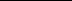 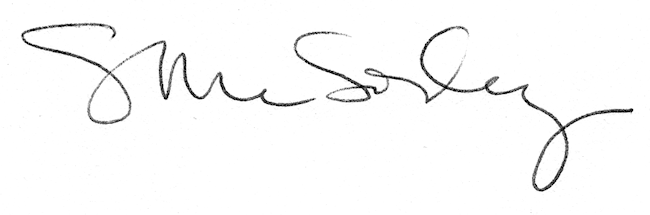 